                                                                                                                                Phoenix Phil-Am Lions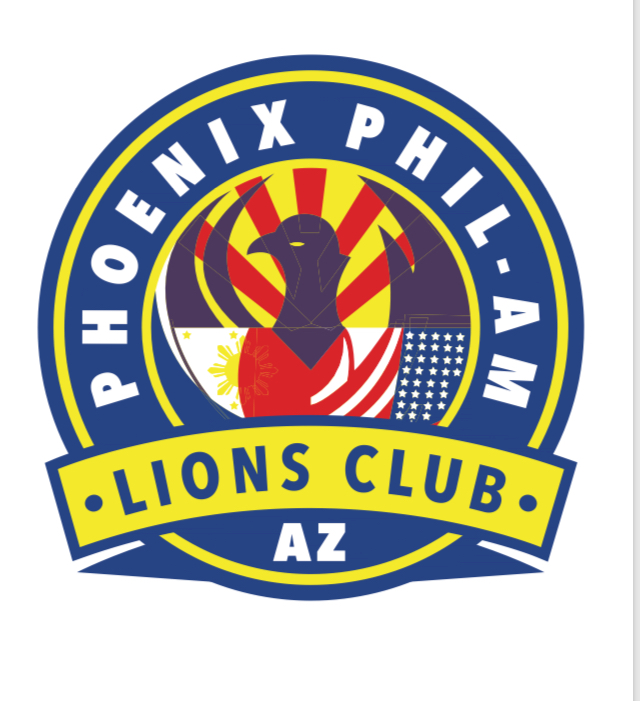                                                                                                                                  September 9,2020                                                                                                                                  6:30 PM- 8:00 PM                                                                                                                                                   ZoomMinutes6:36: Meeting started by President Lion Nena Ingermanson.             Lions Prayer led by Lion Lina Ong6:38: September Birthday celebrants were greeted.6:39   Guest DG 21-N Lion Chuck Matthews, thanked the club for inviting him for                 this meeting. He expressed how proud he is of our club, and to contact             him, if our club needed any assistance.6:40      1st VP Lion Angie Radau, invited ALL members to attend the USA/Canada                Leadership forum, scheduled on September 25-28, a virtual event with                            a $20.00 registration fee.6:47     2nd VP Elizabeth Zapanta-Dispo, thanked everyone who helped sold the              raffle tickets and bought tickets. She also added that there are more              tickets to sell.6:49    3rd VP Tom Jaeger reported no changes in membership at 111 members.6:50     Secretary Grace Miller shared about the club being a 100 club. At this level             the club pledged $18,000.00 to the LCIF. Majority of the amount came              from the previous years of giving to LCIF. We thanked individual members,              who have pledged for this year like Lions Dr. Ballecer & Amy, PP Macbeth              and Ding, Patti I, PP Mack, Pres. Nena and our club will donate the               additional $1000.00 for this year. The remaining balance of $40.00 came               from an anonymous donor.              Information was also given on the Model Club, which is a pledged of              $30,000.00. Thru our years of giving, if the club decides to pursue this, we              will have to commit $12,000.00 + for the next 3 years to LCIF.               Peace Poster for ages 12-15 by Nov. Contact Pres. Lion Nena for details.               Visit our website at www.phoenixlionsclubs.com for              club-related events and information. It is updated frequently by            Lion Julie Bailey7:04    Treasurer's Report by Mary Ann Solis.            Activity Account: Ending balance is $1,160.63. We donated $300 for school             children needs at St. Charles Borromeo Elementary school in the            reservation area and another $250.00 to Ambrosio elementary school,           Isabela, Philippines for their school needs and food.           In the Admin. Account, after all the deductions our remaining balance is           $120.02. You may request a copy of the report from Lion Mary Ann.             The excess membership dues for the last 3 years will help cushion the              club's ability to pay its dues to the LCI, MD and District, in a timely               manner if members are late in paying their membership dues. Because             being late in paying bills will disqualify the club in participating with any             Lions related activities or applying for any awards.7:07     Approval of minutes by PP Macbeth and seconded by Lion Lina.7:11      Vision Report by Lion Ding Torno:              The Lenscrafters Vision Program has ended with 13 referred patients, who               received complete eye exams and eyeglasses.               Approximate expenses by Lenscrafters was between $5000.00-$6,000.00.               1 Patient referred by Phoenix barangay Lion Charmel, was seen by the AZ                Lions Vision and Hearing center for her progressive glasses proper fitting                issues.                PP Lion Dr. Ballecer informed the club that a patient with Retinal                detachment was referred to their Anesthesia group and was able to                 receive surgical services at a discounted price and pro bono anesthesia                 services.  7:22 Environment Report: Lion Grace Miller          Repotting Snake plants on September 19 at 9AM-11AM          in Pres. Lion Nena's house. Volunteers needed are 4 LEO and 6-8 Lions.           The plants will be donated to senior and care homes around the valley.           Masking and social distancing will be observed.7:28: Diabetes Awareness: Lion Carol Macaraeg          Join us do zoom Zumba on MWF at 8AM and Saturday at 10AM.          Zumba zoom link will be sent by Lion Carol.7:31 Leo Report by PP Emma Rosales          Card writing project, details to follow.7:35    Handmade cards from Lion Patti were given to the club and some were             already mailed out.           PDG Rosemarie made cards that were given to the Mayo Clinic Hospital            thru Lion Grace Miller.7:38: PP Lion Emma Rosales proposed a project of sending cards to patients with            Covid-19. Details to follow.7:39     New Business:Homemade Cards c/o PP Emma RosalesHunger project c/o Lion Carol                              Baguio Everlasting Lion Club will receive $2200.00 to help relieve                           hunger.  $1500.00 will come from the Phoenix Phil-Am                          Lions Charity Foundation, $200.00 Calamity fund and $500.00                           donated by Lion Carol.                           Baguio Everlasting Lions Club was also the recipient of the last                            Humanitarian mission to the Philippines, 2018-2019 for hunger                            and medical. Face shield making project possibly by the club was also stated by Lion Carol, which will be discussed later.FCA Meeting on Wednesday, Sept 16 was shared by PP Mack.Drawing of the raffle tickets next month will be at PP Chuck's house.Please return all your unsold tickets and you stubs by Sept. 20,2020.     7:56   Purpose of the Raffle was asked by PP Dr. Ballecer. Pres Lion Nena                informed the club that after deducting the expenses incurred for the                raffle, the primary objective is to fund the club's budget LY2020-2021.                And to donate the remaining funds to the                 Phoenix Phil-Am Lions Charity Foundation, that will help finance the                 Mission next year to the Philippines.7:57       PDG Rosemarie Gabriel informed the members of the Got $25 raffle                drawing, Sept.10,2020 for the LCIF. Round 2 has started and if anyone is                 interested in buying the tickets, please contact her.7:58: Meeting adjourned. Participants: 20